Plán rozmístění kamer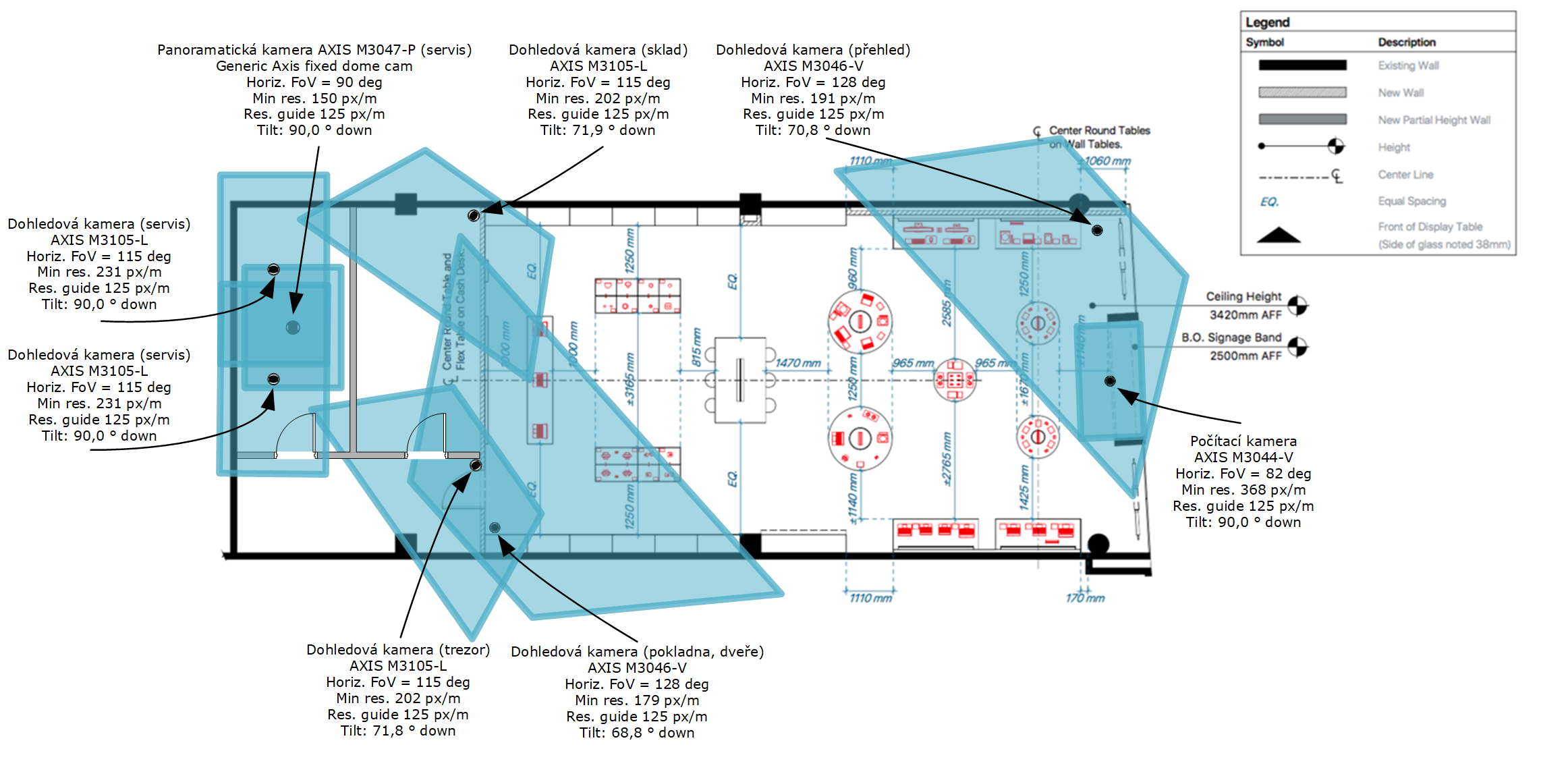 